INVERSE FUNCTIONS – switch x & y  solve for yGiven .  Find the inverse function.Determine the inverse of .  Determine the inverse of ODD/EVEN/NEITHER FUNCTIONS – replace all “x” with “-x”  even=same, odd=negationClassify the symmetry of each of the following as even, odd, or neither.  Explain your answer.  A. 			B.  Classify the symmetry of as even, odd, or neither. Justify your answer.AVERAGE RATE OF CHANGE – slopeGiven , find the average rate of change on the interval [-2, 3].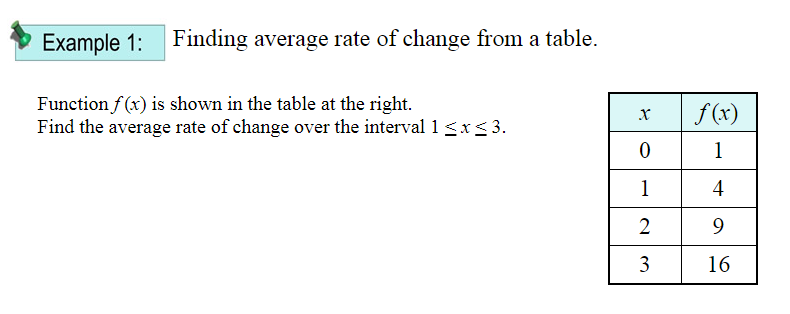 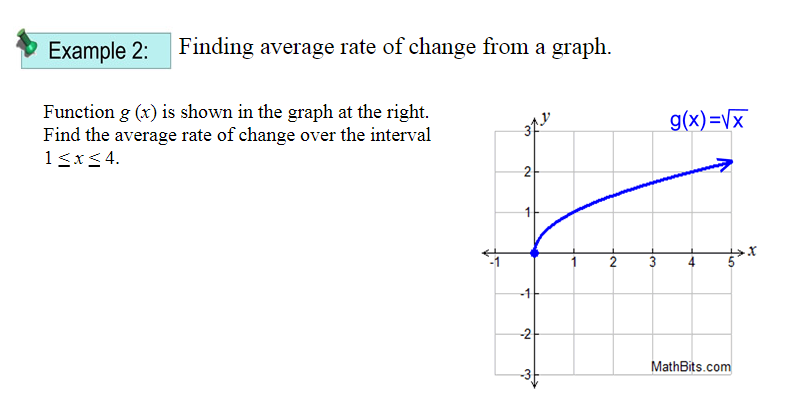 